Szanowny Panie Profesorze,w odpowiedzi na pismo informuję, że jednym z nadrzędnych wyzwań stojących przed MZ przy budowie rejestru pacjentów COVID+ była jego maksymalna prostota. Nie mogę zgodzić, się że zaprojektowany rejestr jest rozbudowany i spowoduje „dodatkowe, znaczące obciążenie pracą środowiska medycznego, które jest obecnie najbardziej zaangażowane w diagnostykę i leczenie COVID-19”.Rejestr dzieli się na część obowiązkową i część fakultatywną. Część obowiązkowa to ok. 20-25 rekordów (w zależności od wariantu). Jego wypełnienie zajmuje max. 3-4 minuty. Dla potwierdzenia linki do filmików instruktażowych (łącznie z pełnym objaśnieniem trwają nieco ponad 5 minut):https://www.youtube.com/watch?time_continue=15&v=EvK2MR1pNqY&feature=emb_titlehttps://www.youtube.com/watch?v=S4ybd5N1sI0&feature=youtu.beDodatkowo rejestr z uwagi na prostotę i wyłącznie fundamentalne informacje z dokumentacji medycznej jest przeznaczony do wypełniania przede wszystkim przez statystyków medycznych / personel administracyjny, a nie przez lekarzy i pielęgniarki.Taka informacja znajduje się na stronie startowej rejestru.Oczywiście jeżeli widzicie Państwo możliwości jeszcze większego ograniczenia zakresu zbieranych danych z chęcią zapoznam się z propozycjami. Proszę jednak wziąć pod uwagę, że rejestr ma służyć przede wszystkim efektywnemu zarządzaniu na poziomie centralnym (MZ), w tym podejmowaniu decyzji dot. alokacji aparatury, personelu, zarządzania pojemnością oddziałów i szpitali zakaźnych itd.Pozdrawiam,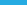 Sławomir GadomskiPodsekretarz Stanuw Ministerstwie Zdrowia